ESTADO DO RIO GRANDE DO NORTECÂMARA MUNICIPAL DE SÃO JOÃO DO SABUGIExmº. Sr.Presidente da Câmara MunicipalINDICAÇÃO Nº. 057/2018.		Senhor Presidente, apresento a V. Ex., nos termos do art.160 e 161 do Regimento Interno, ouvido o Plenário desta Casa, a presente Indicação, a ser encaminhada ao Poder Executivo Municipal, solicitando a limpeza do mato em todas as Ruas da Cidade de São João do Sabugi-RN.JUSTIFICATIVA EM PLENÁRIOSala das Sessões, em 10 de abril de 2018.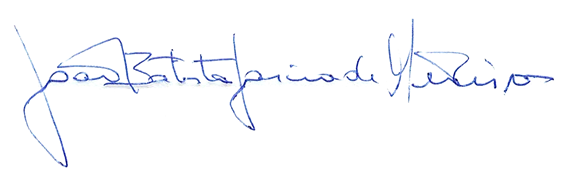 JOÃO BATISTA GARCIA DE MEDEIROSVEREADOR-AUTOR